Un mare di ScienzaLe superfici: un affascinante nanomondo a due dimensioniMercoledì 17 marzo 2021, ore 17:00https://www.youtube.com/watch?v=iEKHm-PhDLw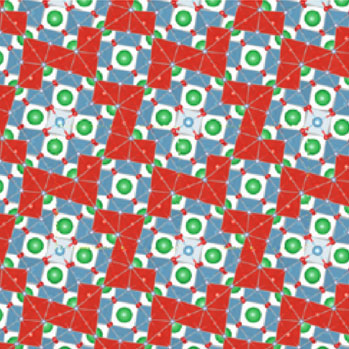 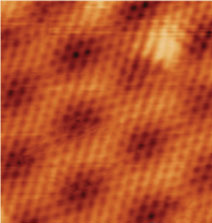 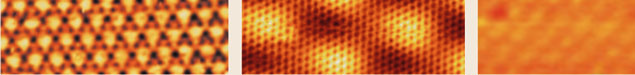 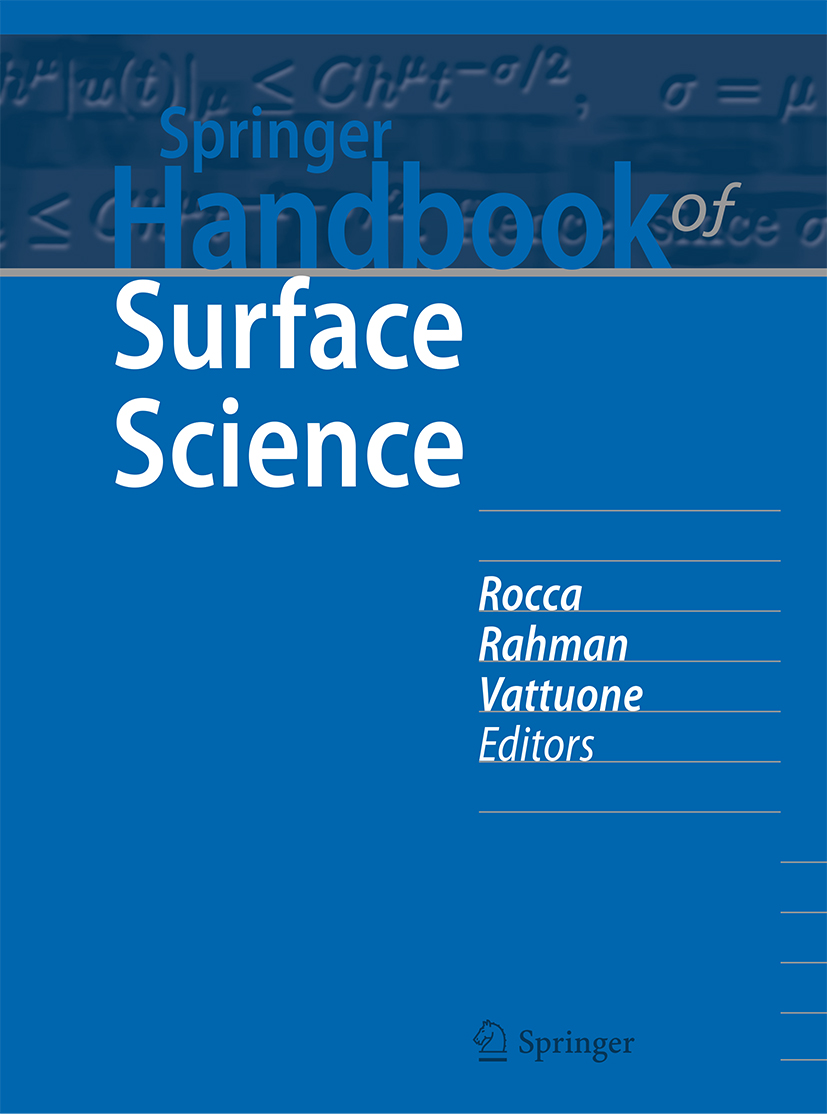  			Relatori: Prof. Mario Rocca e Prof. Luca VattuoneMario Rocca, Decano del Dipartimento di Fisica- DIFI, è Associated Editor della rivista Applied Surface Science e della Springer Series in Surface Science.Luca Vattuone, membro del DIFI, è docente e Coordinatore dei Corsi di Studio in Scienza dei Materiali.Le superfici: un affascinante nanomondo a due dimensioniPrendendo spunto dalla pubblicazione dello Springer Handbook of Surface Science con due editori genovesi (Prof. Mario Rocca e Prof. Luca Vattuone) si presenterà lo stato dell’arto della fisica e della chimica delle superfici. Tale area di ricerca, fortemente interdisciplinare e di frontiera, è condizionata dalla bassa dimensionalità dei legami chimici troncati conferendo proprietà peculiari rispetto a quelle del materiale solido. Tali studi hanno importanti ricadute per la nanoelettronica, la miniaturizzazione delle memorie magnetiche  e la catalisi eterogenea fino all’estremo limite di dispositivi e catalizzatori basati su singoli atomi.La conferenza si terrà online su piattaforma youtube.Per la locandina dell’evento consultare il sito della Scuola: http://scienze.unige.it alla voce “Eventi”. Verrà rilasciato un attestato di frequenza scrivendo una mail a scuola150@gmail.com Per ulteriori informazioni o per mancata ricezione dell’attestato scrivere a scuola150@gmail.comCommissione Divulgazione della Scuola di Scienze Matematiche, Fisiche e Naturali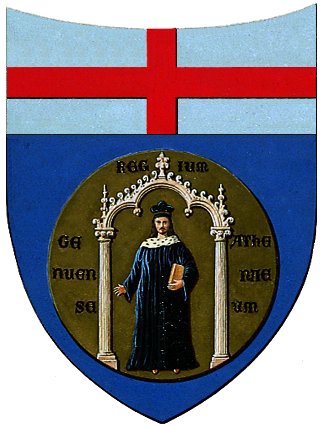 Università degli Studi di Genova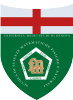 Scuola di Scienze Matematiche Fisichee Naturali